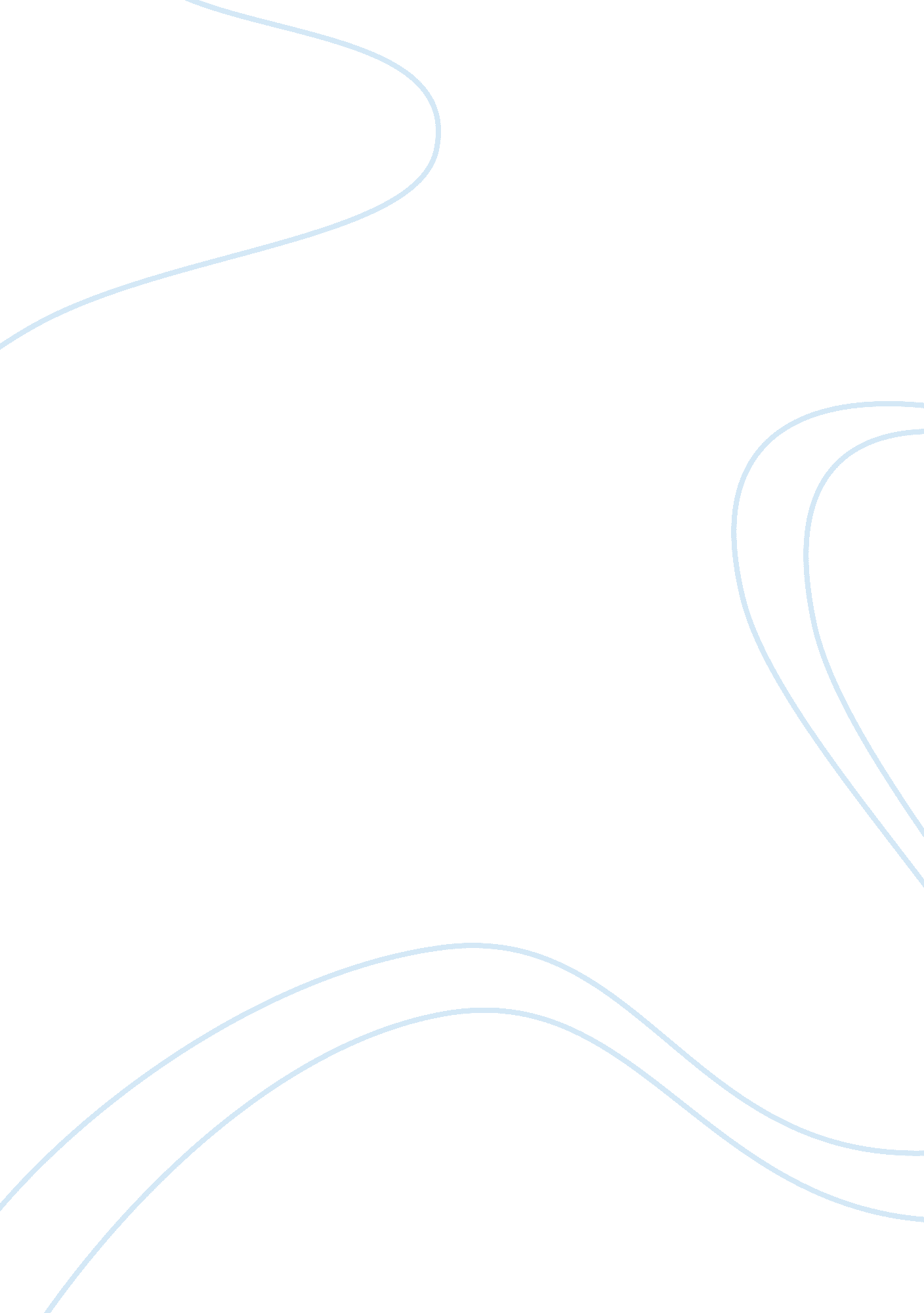 How did mao zedong and the top ccp leaders modernize the political state systems ...History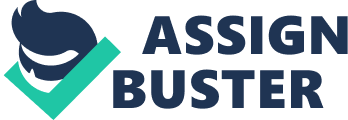 Topic Mao Zedong Introduction Mao Zedong who lived from 1893-1976 was one of the notable figures of the twentieth century. An originator of the CCP (Chinese Communist Party), he assumed a real part in the stronghold of the Red Army and the advancement of a faultless base zone in Jiangxi area throughout the late 1920s and early 1930s. 
Critique 
Manion argues that Mao Zedong and top CCP leader united their tenet over the Party in the years after the Long March or revolution and steered general procedure throughout the Sino-Japanese War and the civil war. In addition, they formally expected the post of Party Chairman in 1945. His dependence on the lower class (a significant takeoff from predominating Soviet convention) and reliance on guerrilla warfare in the insurgency were vital to the Communist triumph in China. 
Taking after the foundation of the PRC (Peoples Republic of China) in 1949, Mao was answerable for a large number of the political activities that changed the substance of China. These included area change, the collectivization of farming, and the spread of restorative administrations. Specifically, this pioneer of the transformation remained caution to what he saw to be new manifestations of mistreatment and touchy to the investment of the oppressed. In 1958 he supported a confident" " Incredible Leap Forward" fights in country improvement. The disappointment of the Leap headed Mao to turn numerous obligations over to different pioneers (Liu Shaoqi, Deng Xiaoping, and so on.) and to withdraw from animated choice making. 
Claim of the claim 
Manion interpretation is not logical because throughout the early 1960s, Mao preceded his fretful test of what he discerned as new manifestations of mastery (in his words, " revisionism," or " investor reclamation"). In remote strategy he headed Chinas separation from the Soviet Union. 
Conclusion, locally, he got to be progressively careful about his subordinates methodology to advancement, expecting that it was cultivating profound social and political favoritisms. At the point when Liu, Deng, and others appeared to be disregarding his call to " always remember class battle," Mao in 1966 started the " Incredible Proletarian Cultural Revolution," abusing discontent around a few people (the " Red Army") and others. 
Work Cited 
Melanie, Manion. Politics in China, 2009. Retrieved from lecture notes. 